NAGC ANNUAL BOARD OF DIRECTORS RETREAT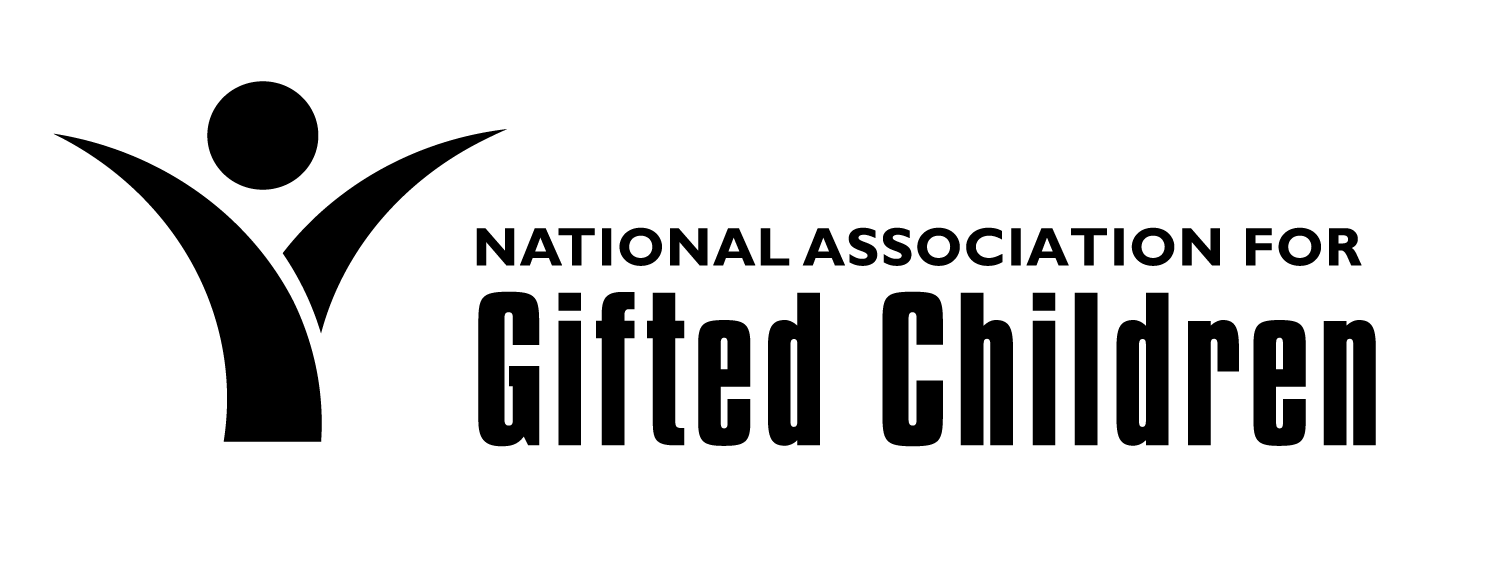 Friday, September 19 – Sunday, September 21, 2014Baltimore Hilton, Baltimore, MD401 W. Pratt St, Baltimore, MD 21201WEEKEND AGENDAFriday, September 19, 20142:30 PM – 3:30 PM		Board Members arrive at hotel and check-in				Baltimore Hilton3:30 PM – 6:00 PM		WEEKEND OVERVIEW AND BOARD ORIENTATION				Baltimore Hilton – Poe A/B 				Light refreshmentsWelcome and Catching Up	T. Cross
Why are you here?   What do you hope to contribute, to learn?Board Retreat Goals and Weekend Agenda Review	T. CrossCulture and Operations/Self-Assessment   	T. Cross/AllBoard and Governance Structure—our guiding framework	N. Green/AllRegulations and PoliciesBoard and Organization CommitteesBoard Member Responsibilities/Scenarios	OfficersStrategic Framework/Leadership InitiativesKey PoliciesExpectations for ParticipationGetting Up to Speed:  Brian Housand, Member at-large, Catherine Little, Treasurer,  George Betts,  President-ElectWhat I wish I had known in my first yearHow can I best contributeTips for getting preparedHow do I know if I’m successful? 6:00 PM 		Adjourn7:00 PM 		Reception – The Center Club, 100 Light St, 16th Floor, Baltimore NAGC ANNUAL RETREAT/Board MeetingSaturday, September 20, 2014
Saturday, September 20, 2014Strategic Priority Review, Board Meeting, State Directors	Baltimore Hilton – Poe A & B8:00 AM – 8:30 AM	Continental Breakfast	8:30 AM – 10:00 AM	STRATEGIC OVERVIEW (Poe A)Past Successes, Future Challenges, and Overview of Current Leadership Initiatives 
Tracy Cross, President
Nancy Green, Executive Director
Governance Impact Assessment on Leadership Initiatives:  Survey Results
Paula Olszewski-Kubilius, NAGC Past President Nancy Green, Executive DirectorDo we have the structure and resources we need to move ahead?  What challenges do we face?
Network and Special Interest Group Expansion
Convention Challenges:  Too many sessions for too few attendees
Where are the future leaders going to come from?10:00 AM – 10:30 AM	Refreshment Break10:30 AM – 3:00 PM		BOARD OF DIRECTORS MEETING (Poe B)10:30 AM	Call to Order1.	Approval of Minutes						(A)	T. Cross/S. Langley           		1.1	July 2014 Board of Directors Call 		1.2 	 Review Board Actions since September 20132.	President’s Report							T. Cross		2.1	Presidential Awards		2.2	Executive Director Transition Plan3.	National Office Update							N. Green/ K. Yoho		3.1	Parenting Engagement Proposal			(A)4.	Network Proposal						(A)	K. Chandler12:00 PM			Lunch Break5.	Governance Report							S. Langley		5.1 	Position Paper Grid Update6.	President Elect Report							G. Betts		6.1	Policy on tributes to Past Presidents/NAGC Leaders	(A)7.	Past President Report							P. Olszewski-Kubilius		7.1.	Implementation of Elections Changes
8.	Treasurer’s report							C. Little		8.1	Budget Planning Timeline		8.2	FY 2014-2015 Budget Highlights (narrative and spreadsheet)9. 	New Business			3:00 PM			Board Meeting Adjourns3:30 PM – 5:00 PM	State Director Leadership Joins Board to Explore National and State InitiativesNational initiatives impacting states and how we blend in gifted educationWhat issues and initiatives can we join forces to make successful?5:00 PM		Adjourn state directors joint meeting
5:30 pm		Final Thoughts to Take into Strategic Framework Planning7:00 PM		Board Water Taxi for Dinner in Fells PointSunday, September 21, 2014Forward Design Planning Session, 	Baltimore Hilton – Poe A/B8:00 -8:30 AM		Continental Breakfast8:30-8:45 AM		Orientation to Forward Design & Today’s Objectives				Current Situation Analysis8:45-9:30 AM		Future Shifts in Education and Associations				Score & discuss the significance for NAGC9:30 -10:15 AM		Desired Outcomes 2015				What’s still relevant? What seems unattainable? What’s missing?10:15-10:30			Break10:30-11:00			Strategic Opportunity for NAGC				What should our strategic focus be to lead our future?11:00 AM-Noon		Leadership Initiatives Update				What priorities will we pursue in 2014-2015?12:00-1:00 PM		Lunch1:00-1:20 PM		Desired Leadership Attributes for the Future Executive Director				What would our ideal leader help us make possible?1:20-1:40 PM		Questions to Research for NAGC’s Strategic Opportunity				What do you need to ask others to understand this opportunity better?1:40-2:00 PM		Next Steps in Leading ChangeAsk smart questions to understand member prioritiesTell a great story about your futureUpdate your strategic plan with your new leadership team on board